PENGARUH PELATIHAN TERHADAP PRODUKTIVITAS KERJA KARYAWAN PUSAT OLEH-OLEH FAMLY 3 SADANG PURWAKARTASkripsiDiajukan Untuk Memenuhi Salah Satu SyaratDalam Menempuh Ujian Sidang Sarjana Program Strata Satu (S1)Pada ProgramStudi Ilmu Administrasi BisnisOleh : FAISAL BADRU ZAMAN142040031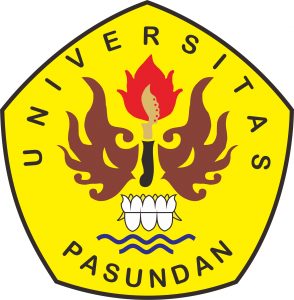 FAKULTAS ILMU SOSIAL DAN ILMU POLITIKUNIVERSITAS PASUNDANBANDUNG2018